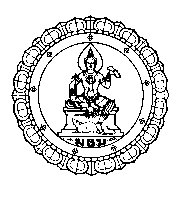 มหาวิทยาลัยธุรกิจบัณฑิตย์ข้าพเจ้า (นาย/นาง/นางสาว)........................................................นามสกุล...............................................................เลขทะเบียน...................................สาขาวิชา  .....................................................วิชาเอก	........................................ชื่อเรื่องภาษาไทย.....................................................................................................................................................................................................................................................................................................................................................ภาษาอังกฤษ................................................................................................................................................................................................................................................................................................................................................ชื่ออาจารย์ที่ปรึกษาหลัก.....................................................................................…………………………………..ชื่ออาจารย์ที่ปรึกษาร่วม (ถ้ามี).....................................................................................…………………………….สอบเมื่อวันที่................................................................ผลการสอบอยู่ในระดับ ......................................................	บัดนี้ ข้าพเจ้าได้แก้ไขวิทยานิพนธ์/ภาคนิพนธ์/สารนิพนธ์/งานค้นคว้าอิสระ ตามมติของคณะกรรมการสอบ 
ในประเด็นสำคัญข้างล่างนี้พร้อมแก้ไขรูปแบบเป็นที่เรียบร้อยแล้ว	          1) ...........................................................................................................................................................	          2) ...........................................................................................................................................................          3) ...........................................................................................................................................................              4) ...........................................................................................................................................................          		          5) ........................................................................................................................................................... 								ลงนามนักศึกษา……………………………….……									                  วันที่….…../………..…/…...….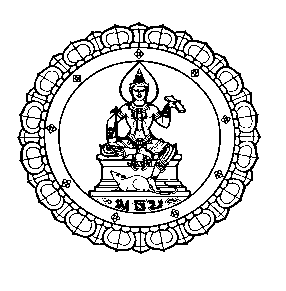 แบบฟอร์มรับรองการเสนอผลงานทางวิชาการข้าพเจ้า (นาย/นาง/นางสาว)……………………………………นามสกุล……………………………………………เลขทะเบียน……………………สาขาวิชา/หลักสูตร…………………...…….วิชาเอก………………………………ขอรับรองว่า        วิทยานิพนธ์           ภาคนิพนธ์ /สารนิพนธ์ /งานค้นคว้าอิสระเรื่อง…………………………………………………………………………………………………………………..………………………………………………………………………………………………………………………..………………………………………………………………………………………………………………………..ที่เสนอสอบในครั้งนี้ เป็นผลงานที่ข้าพเจ้าทำด้วยตนเอง มิได้คัดลอกข้อความใดๆ ของผู้อื่นและมีการอ้างอิง
ตามหลักสากล  หากไม่เป็นความจริง ข้าพเจ้ายินดีที่จะให้ มหาวิทยาลัยธุรกิจบัณฑิตย์ลงโทษตามระเบียบข้อบังคับ
ของมหาวิทยาลัยโดยไม่มีเงื่อนไขใดๆ ทั้งสิ้น          ลงนามนักศึกษา .........................................................                           วันที่................./....................../..................1. สำหรับอาจารย์ที่ปรึกษา         นักศึกษาได้มีการแก้ไขผลงาน         เรียบร้อยแล้วลงนาม …..…………………………..(.........................................................)                          อาจารย์ที่ปรึกษา         วันที่……./………./……..2. สำหรับสำนักงานบัณฑิตศึกษา           ผลงานเล่มนี้ได้ผ่านการตรวจรูปแบบเรียบร้อยแล้วลงนาม………………………………..   (.........................................................)                      ผู้ตรวจรูปแบบ            วันที่……./………/…….3. สำหรับผู้อำนวยการหลักสูตรรับรองผลการพิจารณาการแก้ไข...........................................................................................................................................................................................................
...............................................................................................................................ลงนาม………………………………..... (.........................................................)             ผู้อำนวยการหลักสูตร       วันที่….…../……..…/…….